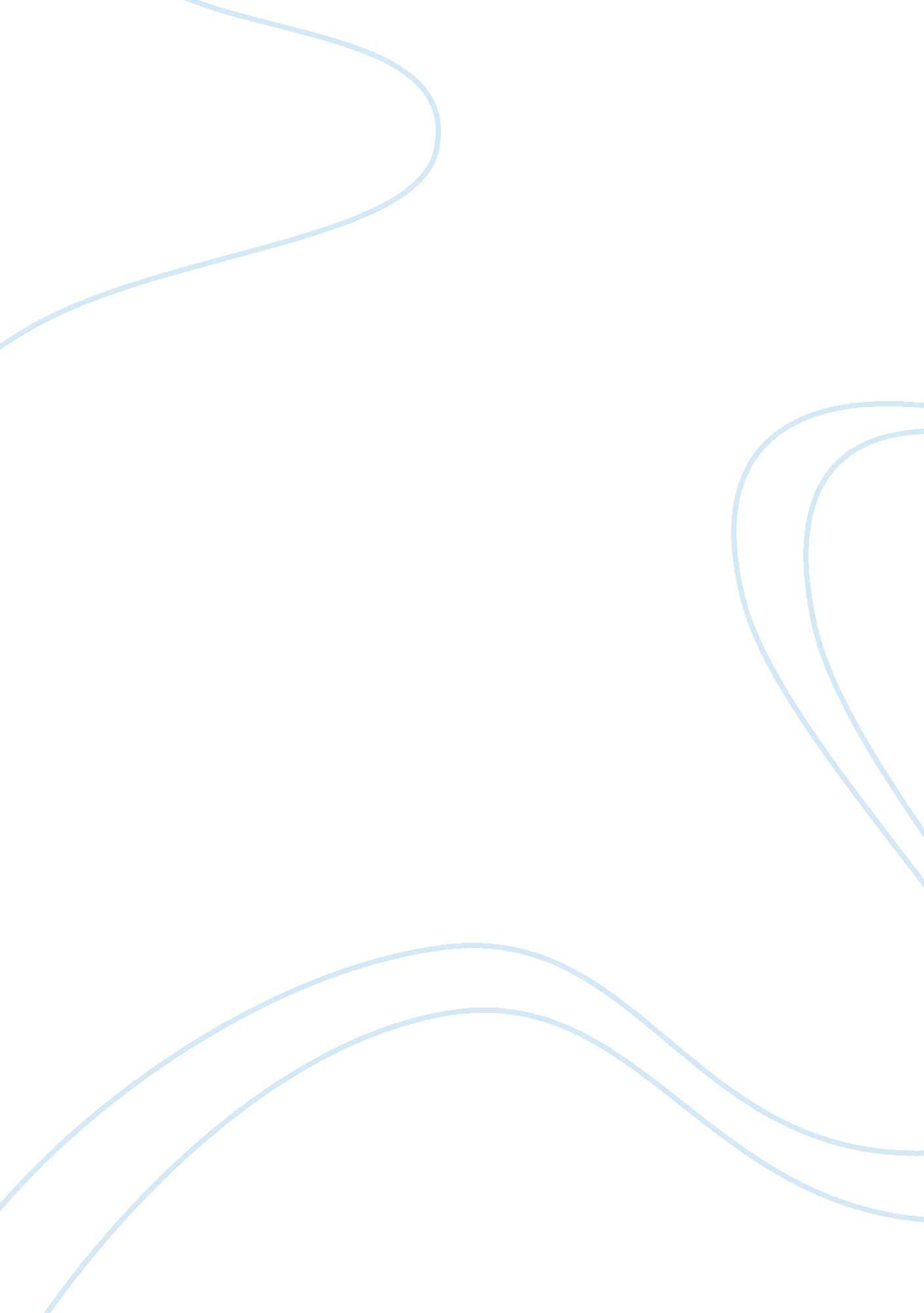 Value chain analysis argumentative essay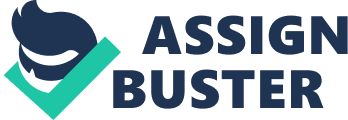 2009Value Chain Development for Decent WorkA guide for development practitioners, government and private sector initiativesMatthias L. Herr Tapera J. Muzira International Labour Office"Copyright© International Labour Organization 2009 First published 2009 Publications of the International Labour Office enjoy copyright under Protocol 2 of the Universal Copyright Convention. Nevertheless, short excerpts from them may be reproduced without authorization, on condition that the source is indicated. For rights of reproduction or translation, application should be made to ILO Publications (Rights and Permissions), International Labour Office, CH-1211 Geneva 22, Switzerland, or by email: [email protected] ] or in other countries with associated Reproduction Rights Organizations, may make photocopies in accordance with the licences issued to them for this purpose. ILO 2009 Value Chain Development for Decent Work – A practical and conceptual guide, EMP/ENTERPRISE, International Labour Office, Geneva. ISBN 978-92-2-122230-9 (print) ISBN (pdf)Also available in the following languages: .. . The designations employed in ILO publications, which are in conformity with United Nations practice, and the presentation of material therein do not imply the expression of any opinion whatsoever on the part of the International Labour Office concerning the legal status of any country, area or territory or of its authorities, or concerning the delimitation of its frontiers. The responsibility for opinions expressed in signed articles, studies and other contributions… 